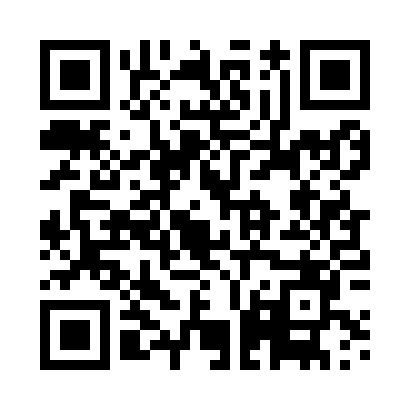 Prayer times for Mouzinhos, PortugalMon 1 Apr 2024 - Tue 30 Apr 2024High Latitude Method: Angle Based RulePrayer Calculation Method: Muslim World LeagueAsar Calculation Method: HanafiPrayer times provided by https://www.salahtimes.comDateDayFajrSunriseDhuhrAsrMaghribIsha1Mon5:387:121:336:037:559:242Tue5:367:111:336:047:569:253Wed5:347:091:336:047:579:264Thu5:327:071:326:057:589:285Fri5:307:061:326:067:599:296Sat5:287:041:326:078:009:307Sun5:267:021:316:078:019:328Mon5:247:011:316:088:029:339Tue5:226:591:316:098:039:3410Wed5:206:581:316:098:049:3611Thu5:196:561:306:108:059:3712Fri5:176:541:306:118:079:3813Sat5:156:531:306:118:089:4014Sun5:136:511:306:128:099:4115Mon5:116:501:296:138:109:4316Tue5:096:481:296:138:119:4417Wed5:076:471:296:148:129:4618Thu5:056:451:296:158:139:4719Fri5:036:441:286:158:149:4820Sat5:016:421:286:168:159:5021Sun4:596:411:286:168:169:5122Mon4:576:391:286:178:179:5323Tue4:566:381:286:188:189:5424Wed4:546:361:286:188:199:5625Thu4:526:351:276:198:209:5726Fri4:506:341:276:208:219:5927Sat4:486:321:276:208:2210:0028Sun4:466:311:276:218:2410:0229Mon4:446:301:276:218:2510:0330Tue4:436:281:276:228:2610:05